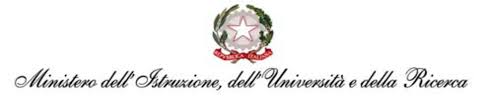 ISTITUTO COMPRENSIVO“Leonardo da Vinci”Via D’Annunzio, 18 - 34077 RONCHI DEI LEGIONARI (GO)Tel.:  0481-777035Codice meccanografico GOIC805009 – C.F. 81004210316
e-mail: GOIC805009@ISTRUZIONE.IT 	PEC: GOIC805009@PEC.ISTRUZIONE.ITCONSIGLIO ORIENTATIVO           Anno scolastico  ________Alunno/a  _______________________________________  Classe  __________Il Consiglio di Classe, considerati i risultati rilevati nelle varie discipline e l’esito delle attività di orientamento, ritiene di evidenziare quanto segue.Nel corso del triennio, l’alunno/a ha dimostrato:METODO DI LAVORO					 efficace e autonomo								 autonomo								 in via di formazione								 non sempre produttivoINTERESSE E IMPEGNO                                              costantiNELLE ATTIVITÀ SCOLASTICHE	                        attivi                        				            					 responsabili								 superficiali									 settoriali								 incostanti saltuari								 assentiPREFERENZE EMERSE DAL QUESTIONARIO DI INTERESSI NELLE AREE:______________________________________________________________________________Si consiglia pertanto la frequenza di:______________________________________________________________________________eventuale indirizzo    _____________________________________________________________PERCORSI DI STUDIO DOPO LA SCUOLA SECONDARIA DI I GRADOIstruzione e formazione professionale (3 anni) I percorsi di Istruzione e Formazione Professionale, realizzati presso istituzioni formative accreditate dalla Regione Friuli Venezia Giulia, si caratterizzano per l’operatività degli apprendimenti e sono finalizzati a far maturare competenze per l’esercizio di cittadinanza e a rispondere alle esigenze di professionalità del territorio. Il giovane in possesso di Qualifica Professionale può scegliere di continuare gli studi, previa verifica delle competenze, in un percorso scolastico di durata quinquennale.Istruzione professionale (5 anni)Gli istituti professionali si caratterizzano per una solida base di istruzione generale e tecnico-professionale, che consente allo studente di sviluppare, in una dimensione operativa, i saperi e le competenze necessari per rispondere alle esigenze formative del settore produttivo di riferimento. L’obiettivo è un rapido inserimento nel mondo del lavoro, oppure l’accesso all'università e all'istruzione e formazione tecnica superiore.Istruzione tecnica (5 anni)L'identità degli istituti tecnici risiede in una solida base culturale di carattere scientifico e tecnologico, costruita attraverso lo studio, l'approfondimento e l'applicazione di linguaggi e metodologie di carattere generale e specifico; è espressa da un limitato numero di ampi indirizzi, correlati a settori fondamentali per lo sviluppo economico e produttivo del Paese. L’obiettivo è far acquisire allo studente, in relazione all'esercizio della professione prescelta, i saperi e le competenze necessari per un rapido inserimento nel mondo del lavoro o per l'accesso all'università e all'istruzione e formazione tecnica superiore. Istruzione liceale (5 anni)I percorsi liceali forniscono allo studente gli strumenti culturali e metodologici affinché egli sia in grado di porsi, di fronte alle situazioni, ai fenomeni e ai problemi con atteggiamento razionale, creativo, progettuale e critico e possa acquisire conoscenze, abilità e competenze sia adeguate al proseguimento degli studi di ordine superiore e all'inserimento nella vita sociale e nel mondo del lavoro, sia coerenti con le capacità e le scelte personali. Per il Consiglio di Classe,il docente Coordinatore                                                                                ______________________________